План работы МБДОУ д/с «Светлячок» апрель 2018г.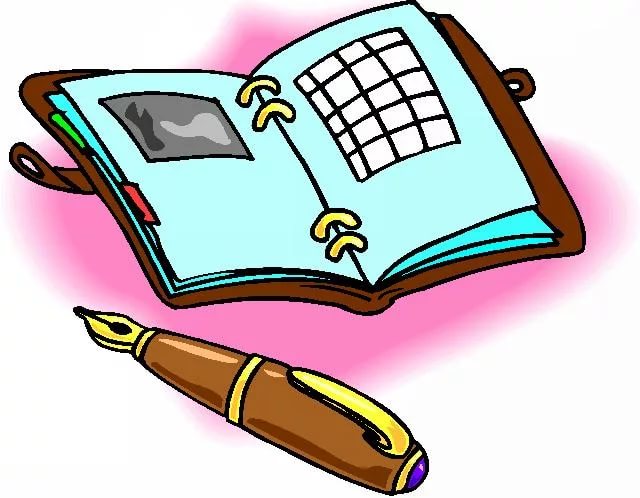 УТВЕРЖДАЮЗаведующий МБДОУд/с "Светлячок"________ Ю.В. СафроноваДатаНазвание мероприятияНазвание мероприятияНазвание мероприятияКонтингентКонтингентОтветственный исполнительОснование для включения в планОснование для включения в планФорма представления результатов (приказ, совещание, справка и т. д)Семинар "Обновление предметно-развивающей среды"Семинар "Обновление предметно-развивающей среды"Семинар "Обновление предметно-развивающей среды"Педагоги ДОУПедагоги ДОУСелезнёва Е.А.Согласно годовому плануСогласно годовому плануМатериал в методической копилке ДОУ20.04Открытое занятие средняя группа "Земля наш общий дом" Коллективное творчествоОткрытое занятие средняя группа "Земля наш общий дом" Коллективное творчествоОткрытое занятие средняя группа "Земля наш общий дом" Коллективное творчествоВоспитатели ДОУ, дети средней группыВоспитатели ДОУ, дети средней группыВоспитатели средней группы группыСогласно годовому плануСогласно годовому плануфотоотчет02.04-06.04Неделя здоровьяНеделя здоровьяНеделя здоровьяВоспитатели ДОУ, детиВоспитатели ДОУ, детиПедагоги ДОУСогласно годовому плануСогласно годовому плануФотоотчет06.04День здоровья"Быть здоровыми хотим!"День здоровья"Быть здоровыми хотим!"День здоровья"Быть здоровыми хотим!"Воспитатели ДОУ, детиВоспитатели ДОУ, детиПронина Г.А.Согласно годовому плануСогласно годовому плануФотоотчет12.04."День космонавтики"Межгрупповая выставка коллективного творчества "День космонавтики"Межгрупповая выставка коллективного творчества "День космонавтики"Межгрупповая выставка коллективного творчества Воспитатели, детиВоспитатели, детиВоспитатели ДОУСогласно годовому плануСогласно годовому плануФотоотчетВ течен. месяцаОформление уголка для родителей "Музыка и здоровье"Оформление уголка для родителей "Музыка и здоровье"Оформление уголка для родителей "Музыка и здоровье"Все группыВсе группыМуз. руководитель Елисеева Т.А.Согласно годовому плануСогласно годовому плануФотоотчет16.04-28.04Анкетирование родителей (законных представителей) "Как вы оцениваете работу сотрудников ДОУ?"Анкетирование родителей (законных представителей) "Как вы оцениваете работу сотрудников ДОУ?"Анкетирование родителей (законных представителей) "Как вы оцениваете работу сотрудников ДОУ?"Все группыВсе группыПедагоги ДОУ, Заведующий Согласно годовому плануСогласно годовому плануФотоотчет02.04-06.04Выставка детско-родительских работ "Пасхальное дерево"Выставка детско-родительских работ "Пасхальное дерево"Выставка детско-родительских работ "Пасхальное дерево"Воспитанники, родителиВоспитанники, родителиВоспитателиСогласно годовому плануСогласно годовому плануФотоотчет15.04Совместное мероприятие с Козинским ДК. Концерт детского творчества "Добрый день" Совместное мероприятие с Козинским ДК. Концерт детского творчества "Добрый день" Совместное мероприятие с Козинским ДК. Концерт детского творчества "Добрый день" ВоспитанникиВоспитанникиПронина Г.А.Согласно годовому плануСогласно годовому плануФотоотчет13.04Выставка межгрупповая "Почтовый ящик нашей группы"Выставка межгрупповая "Почтовый ящик нашей группы"Выставка межгрупповая "Почтовый ящик нашей группы"ВоспитателиВоспитателиВоспитателиСогласно годовому плануСогласно годовому плануФотоотчет18.04Викторина для воспитанников средней группы "Знатоки родного края" Викторина для воспитанников средней группы "Знатоки родного края" Викторина для воспитанников средней группы "Знатоки родного края" Воспитатели, детиВоспитатели, детиСтепочкина О.Ю. Лисовская О.П.Согласно годовому плануСогласно годовому плануФотоотчет, пополнение материалом методической копилкиКонтрольКонтрольКонтрольКонтрольКонтрольКонтрольКонтрольКонтрольКонтрольКонтрольВ теч. месяцаВ теч. месяцаВыполнение норм питанияСвистунова М.И.Свистунова М.И.Свистунова М.И.Согласно годовому плануЗаполнение соответствующей документацииВ теч. месяцаВ теч. месяцаВыполнение решений совещания при заведующемСотрудники ДОУСотрудники ДОУСафронова Ю.В.Сафронова Ю.В.Сафронова Ю.В.Согласно годовому плану